中国管理科学研究院职业资格认证培训中心中管职培[2021]021 号★关于举办“国土空间规划编制岗位能力提升”专题培训认证的通知各有关单位、会员单位：国土空间规划是国家空间发展的指南、可持续发展的空间蓝图，是各类开发保护建设活动的基本依据，形成“一本规划、一张蓝图”，建立统一的编制审批体系、实施监督体系、法规政策体系和技术标准体系，构建统一的基础信息平台，形成全国国土空间开发保护“一张图”，实现国土空间开发保护更高质量、更有效率、更加公平、更可持续。从业人员不仅是从技术层面上落实城市发展的计划，而需要考虑到以发展规划为上位遵循，落实发展规划意志战略，体现发展规划统领作用，为发展规划确定的重大战略任务落地实施提供空间保障，对其他规划提出的基础设施、城镇建设、资源能源、生态环保等开发保护活动提供指导和约束,要有综合协调时、空、人、事问题的能力。为帮助相关单位了解最新政策要求，掌握国土空间规划编制方法，高起点、高标准、高水平的做好国土空间规划编制系列工作。根据中共中央、国务院以及自然资源部印发的系列国土空间规划相关文件精神，由中国管理科学研究院职业资格认证培训中心主办，北京中科领航教育咨询有限公司承办的“国土空间规划编制岗位能力提升”专题培训班，现将有关事项通知如下：一、培训内容：（一）新时代的国土空间规划编制思路与市县技术指南：1、《关于全面开展国土空间规划工作的通知》解析；2、《关于建立国土空间规划体系并监督实施的若干意见》解析；3、市县国土总体空间规划编制技术指南解读；4、市县国土总体空间规划编制技术指南关键要点剖析；5、市县国土空间规划编制技术流程详解及案例分析；6、省市县乡国土空间规划内容设计与编制重点及难点；7、国土空间规划体系构建的背景、目标与总体构想；8、国土空间规划编制的主要步骤、研究方法、规划标准、方案比选、指标体系等；9、“双评价”的算法体系、技术路径；10、“双评价”实施过程中可能问题及难点；11、国土空间开发适应性评价和三类空间划定；12、国土空间开发适宜性和资源环境承载力评价技术方法与案例；13、国土空间规划编制案例解析。（二）“多规合一”的规划方法及实操探索：1、“多规合一”规划编制方法及关键技术要求；2、“多规合一”试点综述及案例讲解；3、机构改革后“多规合一”发展方向及路径探索。（三）空间规划用途管制实施与研究：1、国土空间统一用途管制目标、任务、体系、规则；2、生态环境空间管控在国土空间规划的定位与设计；3、生态保护红线概述与典型省份生态保护红线划定流程；4、三区三线划定原则及技术标准、路径、与管控思路；5、县、乡镇或单元的用途管制规则及细则；6、全域空间管控的模式介绍及试点地区经验分享。（四）空间规划体系下市县城市规划编制要求：1、市县空间规划编制要求下的城市规划编制新思路、新方法与主要程序；2、新背景下的城乡规划布局、功能分区方法与规模要求；3、新背景下的基础设施与公共服务设施配置指标与用地安排。（五）村国土空间规划编制与创新：1、乡村振兴和国土空间规划体系背景下乡村规划的定位、目标和功能；2、村庄规划编制的主要内容、要求和方法；3、村国土空间规划编制理论与理念和路径；4、村国土空间规划编制方法与创新。（六）空间规划数据平台建设：1、空间规划数据平台主要内容；2、空间规划数据库建设流程及要求；3、空间规划数据库的主要内容、要求和方法；4、空间规划数据库平台建设的支撑体系；5、三调数据与国土空间规划平台数据库的关系与应用。二、培训对象：地方政府有关部门、自然资源、发改委、住建、环保等部门的领导和负责人；各地土地、城乡、地理测绘、从事大数据开发、应用以及地理信息系统应用人员，互联网、基于位置和地理服务的提供商。从事国土空间规划及各专项规划编制工作的相关专业机构技术骨干及负责人。三、授课师资：本期培训班拟邀请国家发改委宏观经济研究院、自然资源部、中规院、土地勘测规划院等机构的领导和专家进行授课。通过最新政策动向介绍、专题辅导、经验交流。四、培训时间：2021年05月28日--06月01日  西安市（线上视频课程）2021年06月18日--06月22日  南宁市（线上视频课程）2021年07月16日--07月20日  青岛市（线上视频课程）2021年08月13日--08月17日  银川市（线上视频课程）2021年09月03日--09月07日  武汉市（线上视频课程）2021年09月25日--09月29日  成都市（线上视频课程）2021年10月22日--10月26日  珠海市（线上视频课程）五、证书颁发：完成培训视频课程并参加考试合格者由中国管理科学研究院职业资格认证培训中心颁发《国土空间规划师》专业能力等级证书，该证书可作为国土空间规划行业人员从业、考核、聘用和继续教育学时的重要参考依据。六、考试：国土空间规划编制系列培训考试实施全国统考。考试总分100分，考试内容包括专业知识考核、案例分析及业绩鉴评。考试时间为3个小时。七、授课形式：根据疫情情况，本次培训认证采用线下线上相结合的形式进行。八、收费标准：培训费用4800元/人（包括培训费、考试费、资料费、证书费工本费等）证书报名材料：报名表一份、2寸照电子照片（白底免冠彩照）、身份证复印件一份、学历证书复印件一份。附件：报名回执表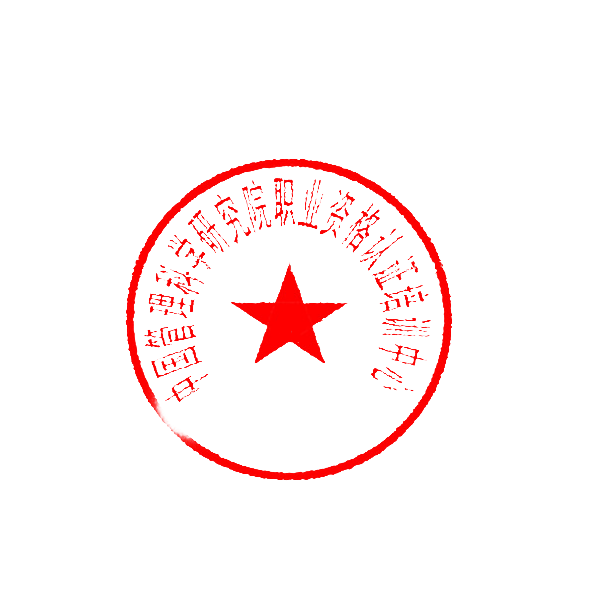 报名负责人：聂红军 主任18211071700（微信）   电  话：010-87697580      邮    箱：zqgphwz@126.com  qq咨询：3177524020        网址查询：http://www.zqgpchina.cn/  主办单位：中国管理科学研究院职业资格认证培训中心                         2021年1月21日                  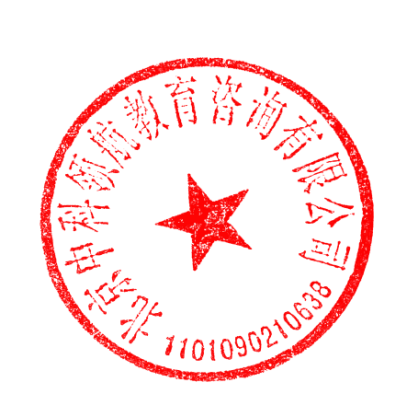 承办单位：北京中科领航教育咨询有限公司                  2021年1月21日“国土空间规划编制岗位能力提升”专题培训认证回执表报名负责人：聂红军 主任18211071700（微信）   电  话：010-87697580      邮    箱：zqgphwz@126.com  qq咨询：3177524020        网址查询：http://www.zqgpchina.cn/  单位名称邮编邮编单位地址联系人职位/岗位职位/岗位职位/岗位办公电话手    机手    机手    机传   真电子信箱电子信箱电子信箱参加培训人员性别职务电话手机手机手机手机手机手机邮箱是否住宿是□     否□ 是□     否□ 住宿标准单住(需另补床位费) □  合住□ 单住(需另补床位费) □  合住□ 单住(需另补床位费) □  合住□ 单住(需另补床位费) □  合住□ 单住(需另补床位费) □  合住□ 单住(需另补床位费) □  合住□ 单住(需另补床位费) □  合住□ 证书申报是□     否□        是□     否□        是□     否□        是□     否□        是□     否□        是□     否□        是□     否□        是□     否□        是□     否□        是□     否□        参会地点付款方式通过银行□     通过网银□ 通过银行□     通过网银□ 通过银行□     通过网银□ 通过银行□     通过网银□ 金额金额金额指定收款帐户户  名: 北京中科领航教育咨询有限公司开户行：中国工商银行股份有限公司北京半壁店支行账  号：0200247009200076612户  名: 北京中科领航教育咨询有限公司开户行：中国工商银行股份有限公司北京半壁店支行账  号：0200247009200076612户  名: 北京中科领航教育咨询有限公司开户行：中国工商银行股份有限公司北京半壁店支行账  号：0200247009200076612户  名: 北京中科领航教育咨询有限公司开户行：中国工商银行股份有限公司北京半壁店支行账  号：0200247009200076612户  名: 北京中科领航教育咨询有限公司开户行：中国工商银行股份有限公司北京半壁店支行账  号：0200247009200076612户  名: 北京中科领航教育咨询有限公司开户行：中国工商银行股份有限公司北京半壁店支行账  号：0200247009200076612户  名: 北京中科领航教育咨询有限公司开户行：中国工商银行股份有限公司北京半壁店支行账  号：0200247009200076612户  名: 北京中科领航教育咨询有限公司开户行：中国工商银行股份有限公司北京半壁店支行账  号：0200247009200076612户  名: 北京中科领航教育咨询有限公司开户行：中国工商银行股份有限公司北京半壁店支行账  号：0200247009200076612户  名: 北京中科领航教育咨询有限公司开户行：中国工商银行股份有限公司北京半壁店支行账  号：0200247009200076612备注	请将参会回执回传或E-mail至会务组，在报名3日内将培训费通过银行或邮局等方式付款，会务组确认到款后即发《参会凭证》，其中将详细注明报到时间、地点、等具体安排事项。各参会代表凭证入场。	请将参会回执回传或E-mail至会务组，在报名3日内将培训费通过银行或邮局等方式付款，会务组确认到款后即发《参会凭证》，其中将详细注明报到时间、地点、等具体安排事项。各参会代表凭证入场。	请将参会回执回传或E-mail至会务组，在报名3日内将培训费通过银行或邮局等方式付款，会务组确认到款后即发《参会凭证》，其中将详细注明报到时间、地点、等具体安排事项。各参会代表凭证入场。	请将参会回执回传或E-mail至会务组，在报名3日内将培训费通过银行或邮局等方式付款，会务组确认到款后即发《参会凭证》，其中将详细注明报到时间、地点、等具体安排事项。各参会代表凭证入场。	请将参会回执回传或E-mail至会务组，在报名3日内将培训费通过银行或邮局等方式付款，会务组确认到款后即发《参会凭证》，其中将详细注明报到时间、地点、等具体安排事项。各参会代表凭证入场。单位印章二〇二一年  月  日单位印章二〇二一年  月  日单位印章二〇二一年  月  日单位印章二〇二一年  月  日单位印章二〇二一年  月  日